MISSOURI DEPARTMENT OF ELEMENTARY AND SECONDARY EDUCATION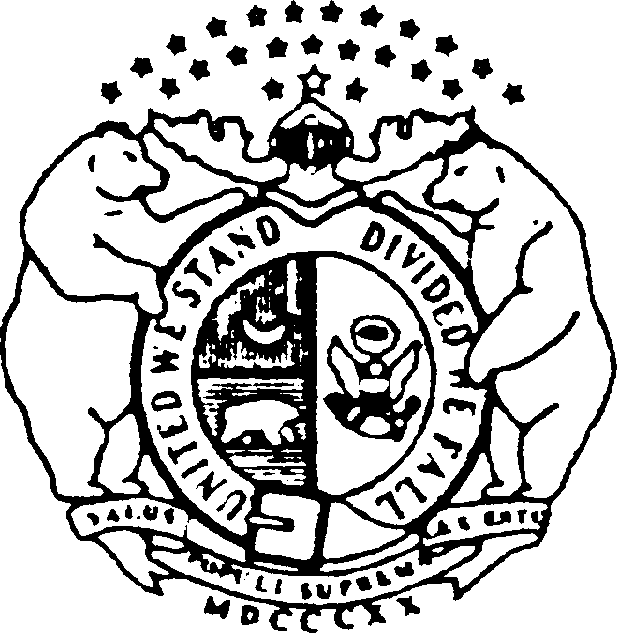 OFFICE OF QUALITY SCHOOLS – ASSESSMENT

QUALITY ASSURANCE – MAP GRADE-LEVEL AND END-OF-COURSE ASSESSMENTS 2023-24 ACADEMIC YEARThe Department of Elementary and Secondary Education does not discriminate on the basis of race, color, religion, gender, gender identity, sexual orientation, national origin, age, veteran status, mental or physical disability, or any other basis prohibited by statute in its programs and activities. Inquiries related to department programs and to the location of services, activities, and facilities that are accessible by persons with disabilities may be directed to the Jefferson State Office Building, Director of Civil Rights Compliance and MOA Coordinator (Title VI/Title VII/Title IX/504/ADA/ADAAA/Age Act/GINA/USDA Title VI), 5th Floor, 205 Jefferson Street, P.O. Box 480, Jefferson City, MO 65102-0480; telephone number 573-526-4757 or TTY 800-735-2966; email civilrights@dese.mo.gov.INSTRUCTIONSThis form is used for district self-monitoring purposes for the Missouri Assessment Program (MAP) Grade-Level and End-of-Course (EOC) assessments.The District Test Coordinator (DTC) completes this form during the 2023-24 administration. All questions on the form should be completed. Each question asked as part of the quality assurance (QA) process has a set of possible follow-up questions. These follow-up questions are designed to help generate answers to the main question. It is not required to address every possible follow-up question.Additionally, the DTC should participate in two classroom observations: one for the MAP Grade-Level and one for EOC (or two MAP Grade-Level if your district does not give EOC assessments). Note that if the visit is for EOC, the visit MUST be for Algebra I, Biology, or English II.After the QA process is complete, the District Test Coordinator (Self-Monitoring) will submit their answers electronically at https://dese.mo.gov/quality-schools/assessment/qa. Forms must be entered electronically by June 28, 2024.Important: If you have questions, or need to report testing irregularities or concerns, please contact the Assessment Section at 573-751-3545 or assessment@dese.mo.gov.ABOUT THE VISITAs part of the Every Student Succeeds Act (ESSA) required monitoring process, the Department of Elementary and Secondary Education (DESE) uses this document as a tool to monitor and strengthen statewide administration of the statewide MAP assessments. The questions are designed to focus attention and help districts examine important areas of assessment training, administration, and test security.If you or a member of your immediate family ever served in the U.S. Armed Forces, click here for more information about military-related services in Missouri or visit www.dese.mo.gov/veterans-services.DISTRICT INFORMATIONNAME OF PERSON FILLING OUT THIS FORMSCHOOL DISTRICT NAMECOUNTY-DISTRICT CODEDISTRICT TESTING COORDINATOR NAMEQUALITY ASSURANCE — GRADE-LEVEL/END-OF-COURSE CLASSROOM OBSERVATIONQUALITY ASSURANCE — GRADE-LEVEL/END-OF-COURSE CLASSROOM OBSERVATIONQUALITY ASSURANCE — GRADE-LEVEL/END-OF-COURSE CLASSROOM OBSERVATIONQUALITY ASSURANCE — GRADE-LEVEL/END-OF-COURSE CLASSROOM OBSERVATIONQUALITY ASSURANCE — GRADE-LEVEL/END-OF-COURSE CLASSROOM OBSERVATIONQUALITY ASSURANCE — GRADE-LEVEL/END-OF-COURSE CLASSROOM OBSERVATIONQUALITY ASSURANCE — GRADE-LEVEL/END-OF-COURSE CLASSROOM OBSERVATIONQUALITY ASSURANCE — GRADE-LEVEL/END-OF-COURSE CLASSROOM OBSERVATIONQUALITY ASSURANCE — GRADE-LEVEL/END-OF-COURSE CLASSROOM OBSERVATIONQUALITY ASSURANCE — GRADE-LEVEL/END-OF-COURSE CLASSROOM OBSERVATIONQUALITY ASSURANCE — GRADE-LEVEL/END-OF-COURSE CLASSROOM OBSERVATIONQUALITY ASSURANCE — GRADE-LEVEL/END-OF-COURSE CLASSROOM OBSERVATIONCLASSROOM OBSERVATIONIs there more than one test examiner/proctor?What is the ratio of students to examiner/proctor?Is the room quiet and appropriate for testing?Is the room free from content or process aides?Did the test examiner follow the script from the manual?What preventative measures are taken to curb cheating within the testing room (students spread apart, dividers, etc.)?If applicable, what is the process for the examiner to get accommodated testing materials (Paper Based, Braille, or Large Print)?Do students have all appropriate physical tools?Do students have access to inappropriate items (cell phones, video games, etc.)?Is the examiner engaged during testing?If applicable, are additional proctors engaged during testing?CLASSROOM OBSERVATIONIs there more than one test examiner/proctor?What is the ratio of students to examiner/proctor?Is the room quiet and appropriate for testing?Is the room free from content or process aides?Did the test examiner follow the script from the manual?What preventative measures are taken to curb cheating within the testing room (students spread apart, dividers, etc.)?If applicable, what is the process for the examiner to get accommodated testing materials (Paper Based, Braille, or Large Print)?Do students have all appropriate physical tools?Do students have access to inappropriate items (cell phones, video games, etc.)?Is the examiner engaged during testing?If applicable, are additional proctors engaged during testing?CLASSROOM OBSERVATIONIs there more than one test examiner/proctor?What is the ratio of students to examiner/proctor?Is the room quiet and appropriate for testing?Is the room free from content or process aides?Did the test examiner follow the script from the manual?What preventative measures are taken to curb cheating within the testing room (students spread apart, dividers, etc.)?If applicable, what is the process for the examiner to get accommodated testing materials (Paper Based, Braille, or Large Print)?Do students have all appropriate physical tools?Do students have access to inappropriate items (cell phones, video games, etc.)?Is the examiner engaged during testing?If applicable, are additional proctors engaged during testing?CLASSROOM OBSERVATIONIs there more than one test examiner/proctor?What is the ratio of students to examiner/proctor?Is the room quiet and appropriate for testing?Is the room free from content or process aides?Did the test examiner follow the script from the manual?What preventative measures are taken to curb cheating within the testing room (students spread apart, dividers, etc.)?If applicable, what is the process for the examiner to get accommodated testing materials (Paper Based, Braille, or Large Print)?Do students have all appropriate physical tools?Do students have access to inappropriate items (cell phones, video games, etc.)?Is the examiner engaged during testing?If applicable, are additional proctors engaged during testing?CLASSROOM OBSERVATIONIs there more than one test examiner/proctor?What is the ratio of students to examiner/proctor?Is the room quiet and appropriate for testing?Is the room free from content or process aides?Did the test examiner follow the script from the manual?What preventative measures are taken to curb cheating within the testing room (students spread apart, dividers, etc.)?If applicable, what is the process for the examiner to get accommodated testing materials (Paper Based, Braille, or Large Print)?Do students have all appropriate physical tools?Do students have access to inappropriate items (cell phones, video games, etc.)?Is the examiner engaged during testing?If applicable, are additional proctors engaged during testing?CLASSROOM OBSERVATIONIs there more than one test examiner/proctor?What is the ratio of students to examiner/proctor?Is the room quiet and appropriate for testing?Is the room free from content or process aides?Did the test examiner follow the script from the manual?What preventative measures are taken to curb cheating within the testing room (students spread apart, dividers, etc.)?If applicable, what is the process for the examiner to get accommodated testing materials (Paper Based, Braille, or Large Print)?Do students have all appropriate physical tools?Do students have access to inappropriate items (cell phones, video games, etc.)?Is the examiner engaged during testing?If applicable, are additional proctors engaged during testing?CLASSROOM OBSERVATIONIs there more than one test examiner/proctor?What is the ratio of students to examiner/proctor?Is the room quiet and appropriate for testing?Is the room free from content or process aides?Did the test examiner follow the script from the manual?What preventative measures are taken to curb cheating within the testing room (students spread apart, dividers, etc.)?If applicable, what is the process for the examiner to get accommodated testing materials (Paper Based, Braille, or Large Print)?Do students have all appropriate physical tools?Do students have access to inappropriate items (cell phones, video games, etc.)?Is the examiner engaged during testing?If applicable, are additional proctors engaged during testing?CLASSROOM OBSERVATIONIs there more than one test examiner/proctor?What is the ratio of students to examiner/proctor?Is the room quiet and appropriate for testing?Is the room free from content or process aides?Did the test examiner follow the script from the manual?What preventative measures are taken to curb cheating within the testing room (students spread apart, dividers, etc.)?If applicable, what is the process for the examiner to get accommodated testing materials (Paper Based, Braille, or Large Print)?Do students have all appropriate physical tools?Do students have access to inappropriate items (cell phones, video games, etc.)?Is the examiner engaged during testing?If applicable, are additional proctors engaged during testing?CLASSROOM OBSERVATIONIs there more than one test examiner/proctor?What is the ratio of students to examiner/proctor?Is the room quiet and appropriate for testing?Is the room free from content or process aides?Did the test examiner follow the script from the manual?What preventative measures are taken to curb cheating within the testing room (students spread apart, dividers, etc.)?If applicable, what is the process for the examiner to get accommodated testing materials (Paper Based, Braille, or Large Print)?Do students have all appropriate physical tools?Do students have access to inappropriate items (cell phones, video games, etc.)?Is the examiner engaged during testing?If applicable, are additional proctors engaged during testing?CLASSROOM OBSERVATIONIs there more than one test examiner/proctor?What is the ratio of students to examiner/proctor?Is the room quiet and appropriate for testing?Is the room free from content or process aides?Did the test examiner follow the script from the manual?What preventative measures are taken to curb cheating within the testing room (students spread apart, dividers, etc.)?If applicable, what is the process for the examiner to get accommodated testing materials (Paper Based, Braille, or Large Print)?Do students have all appropriate physical tools?Do students have access to inappropriate items (cell phones, video games, etc.)?Is the examiner engaged during testing?If applicable, are additional proctors engaged during testing?CLASSROOM OBSERVATIONIs there more than one test examiner/proctor?What is the ratio of students to examiner/proctor?Is the room quiet and appropriate for testing?Is the room free from content or process aides?Did the test examiner follow the script from the manual?What preventative measures are taken to curb cheating within the testing room (students spread apart, dividers, etc.)?If applicable, what is the process for the examiner to get accommodated testing materials (Paper Based, Braille, or Large Print)?Do students have all appropriate physical tools?Do students have access to inappropriate items (cell phones, video games, etc.)?Is the examiner engaged during testing?If applicable, are additional proctors engaged during testing?CLASSROOM OBSERVATIONIs there more than one test examiner/proctor?What is the ratio of students to examiner/proctor?Is the room quiet and appropriate for testing?Is the room free from content or process aides?Did the test examiner follow the script from the manual?What preventative measures are taken to curb cheating within the testing room (students spread apart, dividers, etc.)?If applicable, what is the process for the examiner to get accommodated testing materials (Paper Based, Braille, or Large Print)?Do students have all appropriate physical tools?Do students have access to inappropriate items (cell phones, video games, etc.)?Is the examiner engaged during testing?If applicable, are additional proctors engaged during testing?DATE OF VISITDATE OF VISITDATE OF VISITDATE OF VISITDATE OF VISITDATE OF VISITDATE OF VISITDATE OF VISITDATE OF VISITDATE OF VISITDATE OF VISITDATE OF VISITBUILDING NAME/CODEBUILDING NAME/CODEBUILDING NAME/CODEBUILDING NAME/CODEBUILDING NAME/CODEBUILDING NAME/CODEBUILDING NAME/CODEBUILDING NAME/CODEBUILDING NAME/CODEBUILDING NAME/CODEBUILDING NAME/CODEBUILDING NAME/CODETEST EXAMINER NAMETEST EXAMINER NAMETEST EXAMINER NAMETEST EXAMINER NAMETEST EXAMINER NAMETEST EXAMINER NAMETEST EXAMINER NAMETEST EXAMINER NAMETEST EXAMINER NAMETEST EXAMINER NAMETEST EXAMINER NAMETEST EXAMINER NAMEGRADE-LEVEL OR EOC ASSESSMENTGRADE-LEVEL OR EOC ASSESSMENTGRADE AND/OR CONTENTGRADE-LEVEL OR EOC ASSESSMENTGRADE-LEVEL OR EOC ASSESSMENTGRADE-LEVEL OR EOC ASSESSMENTGRADE-LEVEL OR EOC ASSESSMENTGRADE-LEVEL OR EOC ASSESSMENTGRADE-LEVEL OR EOC ASSESSMENTGRADE-LEVEL OR EOC ASSESSMENTGRADE AND/OR CONTENTGRADE AND/OR CONTENTOBSERVATION NOTESOBSERVATION NOTESOBSERVATION NOTESOBSERVATION NOTESOBSERVATION NOTESOBSERVATION NOTESOBSERVATION NOTESOBSERVATION NOTESOBSERVATION NOTESOBSERVATION NOTESOBSERVATION NOTESOBSERVATION NOTESQUALITY ASSURANCE — MAP GRADE-LEVEL AND END-OF-COURSE ASSESSMENTSQUALITY ASSURANCE — MAP GRADE-LEVEL AND END-OF-COURSE ASSESSMENTSQUALITY ASSURANCE — MAP GRADE-LEVEL AND END-OF-COURSE ASSESSMENTSQUALITY ASSURANCE — MAP GRADE-LEVEL AND END-OF-COURSE ASSESSMENTSQUALITY ASSURANCE — MAP GRADE-LEVEL AND END-OF-COURSE ASSESSMENTSQUALITY ASSURANCE — MAP GRADE-LEVEL AND END-OF-COURSE ASSESSMENTSQUALITY ASSURANCE — MAP GRADE-LEVEL AND END-OF-COURSE ASSESSMENTSQUALITY ASSURANCE — MAP GRADE-LEVEL AND END-OF-COURSE ASSESSMENTSQUALITY ASSURANCE — MAP GRADE-LEVEL AND END-OF-COURSE ASSESSMENTSQUALITY ASSURANCE — MAP GRADE-LEVEL AND END-OF-COURSE ASSESSMENTSQUALITY ASSURANCE — MAP GRADE-LEVEL AND END-OF-COURSE ASSESSMENTSQUALITY ASSURANCE — MAP GRADE-LEVEL AND END-OF-COURSE ASSESSMENTSQUALITY ASSURANCE — MAP GRADE-LEVEL AND END-OF-COURSE ASSESSMENTSITEMQUESTIONQUESTIONQUESTIONQUESTIONNOTESNOTESNOTESNOTESNOTESNOTESNOTESNOTES1TRAININGExplain the district process of training staff for the state content assessments. Who is in charge of training staff?Is the training done individually or in groups?Other than the test examiner(s), does anyone else participate in training?Does the district have training completion statements that staff sign after being trained?TRAININGExplain the district process of training staff for the state content assessments. Who is in charge of training staff?Is the training done individually or in groups?Other than the test examiner(s), does anyone else participate in training?Does the district have training completion statements that staff sign after being trained?TRAININGExplain the district process of training staff for the state content assessments. Who is in charge of training staff?Is the training done individually or in groups?Other than the test examiner(s), does anyone else participate in training?Does the district have training completion statements that staff sign after being trained?TRAININGExplain the district process of training staff for the state content assessments. Who is in charge of training staff?Is the training done individually or in groups?Other than the test examiner(s), does anyone else participate in training?Does the district have training completion statements that staff sign after being trained?1CHECKLISTCHECKLISTCHECKLISTCHECKLISTYESNONONONOTESNOTESNOTESNOTES1The test coordinator reviews the manuals and creates training for the district.The test coordinator reviews the manuals and creates training for the district.The test coordinator reviews the manuals and creates training for the district.The test coordinator reviews the manuals and creates training for the district.1The test examiners complete all required trainings.The test examiners complete all required trainings.The test examiners complete all required trainings.The test examiners complete all required trainings.1The test coordinator reviews the training status of all test examiners to ensure completion prior to testing.The test coordinator reviews the training status of all test examiners to ensure completion prior to testing.The test coordinator reviews the training status of all test examiners to ensure completion prior to testing.The test coordinator reviews the training status of all test examiners to ensure completion prior to testing.QUALITY ASSURANCE — MAP GRADE-LEVEL AND END-OF-COURSE ASSESSMENTSQUALITY ASSURANCE — MAP GRADE-LEVEL AND END-OF-COURSE ASSESSMENTSQUALITY ASSURANCE — MAP GRADE-LEVEL AND END-OF-COURSE ASSESSMENTSQUALITY ASSURANCE — MAP GRADE-LEVEL AND END-OF-COURSE ASSESSMENTSQUALITY ASSURANCE — MAP GRADE-LEVEL AND END-OF-COURSE ASSESSMENTSQUALITY ASSURANCE — MAP GRADE-LEVEL AND END-OF-COURSE ASSESSMENTSQUALITY ASSURANCE — MAP GRADE-LEVEL AND END-OF-COURSE ASSESSMENTSQUALITY ASSURANCE — MAP GRADE-LEVEL AND END-OF-COURSE ASSESSMENTSQUALITY ASSURANCE — MAP GRADE-LEVEL AND END-OF-COURSE ASSESSMENTSQUALITY ASSURANCE — MAP GRADE-LEVEL AND END-OF-COURSE ASSESSMENTSQUALITY ASSURANCE — MAP GRADE-LEVEL AND END-OF-COURSE ASSESSMENTSQUALITY ASSURANCE — MAP GRADE-LEVEL AND END-OF-COURSE ASSESSMENTSITEMQUESTIONQUESTIONQUESTIONNOTESNOTESNOTESNOTESNOTESNOTESNOTESNOTES2TEST SECURITYHow does the district train examiners and staff on test security?What is included in the district test security plan?
What is the district policy on students/staff having electronic devices, including cell phones, in the testing room?What preventative measures does the district take to curb cheating within the testing room?Is there more than one test examiner/proctor during testing?TEST SECURITYHow does the district train examiners and staff on test security?What is included in the district test security plan?
What is the district policy on students/staff having electronic devices, including cell phones, in the testing room?What preventative measures does the district take to curb cheating within the testing room?Is there more than one test examiner/proctor during testing?TEST SECURITYHow does the district train examiners and staff on test security?What is included in the district test security plan?
What is the district policy on students/staff having electronic devices, including cell phones, in the testing room?What preventative measures does the district take to curb cheating within the testing room?Is there more than one test examiner/proctor during testing?2CHECKLISTCHECKLISTCHECKLISTYESYESYESNONOTESNOTESNOTESNOTES2Test Examiners and proctors sign a district test security agreement prior to test administration.Test Examiners and proctors sign a district test security agreement prior to test administration.Test Examiners and proctors sign a district test security agreement prior to test administration.2Prior to giving the assessment, the room is made to be appropriate for testing – content and process aides are covered or removed, desks/tables are arranged so students are unable to view other student screens or test booklets, etc.Prior to giving the assessment, the room is made to be appropriate for testing – content and process aides are covered or removed, desks/tables are arranged so students are unable to view other student screens or test booklets, etc.Prior to giving the assessment, the room is made to be appropriate for testing – content and process aides are covered or removed, desks/tables are arranged so students are unable to view other student screens or test booklets, etc.2Cell phones/smart watches are put away or collected based on district policy.Cell phones/smart watches are put away or collected based on district policy.Cell phones/smart watches are put away or collected based on district policy.2Students do not have access to inappropriate items (cell phones, video games, etc.).Students do not have access to inappropriate items (cell phones, video games, etc.).Students do not have access to inappropriate items (cell phones, video games, etc.).2Test administrator/proctor to student ratio is sufficient to support a secure testing environment.Test administrator/proctor to student ratio is sufficient to support a secure testing environment.Test administrator/proctor to student ratio is sufficient to support a secure testing environment.2Scratch, grid, and graph paper is securely destroyed after the student finished each testing session.Scratch, grid, and graph paper is securely destroyed after the student finished each testing session.Scratch, grid, and graph paper is securely destroyed after the student finished each testing session.QUALITY ASSURANCE — MAP GRADE-LEVEL AND END-OF-COURSE ASSESSMENTSQUALITY ASSURANCE — MAP GRADE-LEVEL AND END-OF-COURSE ASSESSMENTSQUALITY ASSURANCE — MAP GRADE-LEVEL AND END-OF-COURSE ASSESSMENTSQUALITY ASSURANCE — MAP GRADE-LEVEL AND END-OF-COURSE ASSESSMENTSQUALITY ASSURANCE — MAP GRADE-LEVEL AND END-OF-COURSE ASSESSMENTSQUALITY ASSURANCE — MAP GRADE-LEVEL AND END-OF-COURSE ASSESSMENTSQUALITY ASSURANCE — MAP GRADE-LEVEL AND END-OF-COURSE ASSESSMENTSQUALITY ASSURANCE — MAP GRADE-LEVEL AND END-OF-COURSE ASSESSMENTSQUALITY ASSURANCE — MAP GRADE-LEVEL AND END-OF-COURSE ASSESSMENTSQUALITY ASSURANCE — MAP GRADE-LEVEL AND END-OF-COURSE ASSESSMENTSQUALITY ASSURANCE — MAP GRADE-LEVEL AND END-OF-COURSE ASSESSMENTSQUALITY ASSURANCE — MAP GRADE-LEVEL AND END-OF-COURSE ASSESSMENTSITEMQUESTIONQUESTIONQUESTIONNOTESNOTESNOTESNOTESNOTESNOTESNOTESNOTES3SCHEDULINGExplain how the district assessment schedule is determined.When is the schedule planned?Who is involved in planning the schedule?Do Test Examiners have any role in setting schedules?Does the amount of devices or available room space play a role in determining the schedule?How does the schedule address the needs of students in an alternative setting (juvenile facility, hospital, homebound, etc.)?SCHEDULINGExplain how the district assessment schedule is determined.When is the schedule planned?Who is involved in planning the schedule?Do Test Examiners have any role in setting schedules?Does the amount of devices or available room space play a role in determining the schedule?How does the schedule address the needs of students in an alternative setting (juvenile facility, hospital, homebound, etc.)?SCHEDULINGExplain how the district assessment schedule is determined.When is the schedule planned?Who is involved in planning the schedule?Do Test Examiners have any role in setting schedules?Does the amount of devices or available room space play a role in determining the schedule?How does the schedule address the needs of students in an alternative setting (juvenile facility, hospital, homebound, etc.)?3CHECKLISTCHECKLISTCHECKLISTYESYESYESNONOTESNOTESNOTESNOTES3The schedule is made to avoid students testing outside of the regular school day.The schedule is made to avoid students testing outside of the regular school day.The schedule is made to avoid students testing outside of the regular school day.3There are no announcements, fire drills, or lawn maintenance scheduled during testing time.There are no announcements, fire drills, or lawn maintenance scheduled during testing time.There are no announcements, fire drills, or lawn maintenance scheduled during testing time.QUALITY ASSURANCE — MAP GRADE-LEVEL AND END-OF-COURSE ASSESSMENTSQUALITY ASSURANCE — MAP GRADE-LEVEL AND END-OF-COURSE ASSESSMENTSQUALITY ASSURANCE — MAP GRADE-LEVEL AND END-OF-COURSE ASSESSMENTSQUALITY ASSURANCE — MAP GRADE-LEVEL AND END-OF-COURSE ASSESSMENTSQUALITY ASSURANCE — MAP GRADE-LEVEL AND END-OF-COURSE ASSESSMENTSQUALITY ASSURANCE — MAP GRADE-LEVEL AND END-OF-COURSE ASSESSMENTSQUALITY ASSURANCE — MAP GRADE-LEVEL AND END-OF-COURSE ASSESSMENTSQUALITY ASSURANCE — MAP GRADE-LEVEL AND END-OF-COURSE ASSESSMENTSQUALITY ASSURANCE — MAP GRADE-LEVEL AND END-OF-COURSE ASSESSMENTSQUALITY ASSURANCE — MAP GRADE-LEVEL AND END-OF-COURSE ASSESSMENTSQUALITY ASSURANCE — MAP GRADE-LEVEL AND END-OF-COURSE ASSESSMENTSQUALITY ASSURANCE — MAP GRADE-LEVEL AND END-OF-COURSE ASSESSMENTSITEMQUESTIONQUESTIONQUESTIONNOTESNOTESNOTESNOTESNOTESNOTESNOTESNOTES4PARENTS/GUARDIANSWhat information is communicated to parents and guardians about state assessments?Has the district created any resources they use to communicate with parents and guardians about state assessments?How is information about state assessments distributed? (Letter, email, text, website, etc.)What happens if there is a parental refusal for a student to participate in state assessments?PARENTS/GUARDIANSWhat information is communicated to parents and guardians about state assessments?Has the district created any resources they use to communicate with parents and guardians about state assessments?How is information about state assessments distributed? (Letter, email, text, website, etc.)What happens if there is a parental refusal for a student to participate in state assessments?PARENTS/GUARDIANSWhat information is communicated to parents and guardians about state assessments?Has the district created any resources they use to communicate with parents and guardians about state assessments?How is information about state assessments distributed? (Letter, email, text, website, etc.)What happens if there is a parental refusal for a student to participate in state assessments?4CHECKLISTCHECKLISTCHECKLISTYESYESYESNONOTESNOTESNOTESNOTES4District communicates testing schedules to parents/guardians in a timely fashion.District communicates testing schedules to parents/guardians in a timely fashion.District communicates testing schedules to parents/guardians in a timely fashion.4District has a policy to address parental participation refusal.District has a policy to address parental participation refusal.District has a policy to address parental participation refusal.QUALITY ASSURANCE — MAP GRADE-LEVEL AND END-OF-COURSE ASSESSMENTSQUALITY ASSURANCE — MAP GRADE-LEVEL AND END-OF-COURSE ASSESSMENTSQUALITY ASSURANCE — MAP GRADE-LEVEL AND END-OF-COURSE ASSESSMENTSQUALITY ASSURANCE — MAP GRADE-LEVEL AND END-OF-COURSE ASSESSMENTSQUALITY ASSURANCE — MAP GRADE-LEVEL AND END-OF-COURSE ASSESSMENTSQUALITY ASSURANCE — MAP GRADE-LEVEL AND END-OF-COURSE ASSESSMENTSQUALITY ASSURANCE — MAP GRADE-LEVEL AND END-OF-COURSE ASSESSMENTSQUALITY ASSURANCE — MAP GRADE-LEVEL AND END-OF-COURSE ASSESSMENTSQUALITY ASSURANCE — MAP GRADE-LEVEL AND END-OF-COURSE ASSESSMENTSQUALITY ASSURANCE — MAP GRADE-LEVEL AND END-OF-COURSE ASSESSMENTSQUALITY ASSURANCE — MAP GRADE-LEVEL AND END-OF-COURSE ASSESSMENTSQUALITY ASSURANCE — MAP GRADE-LEVEL AND END-OF-COURSE ASSESSMENTSITEMQUESTIONQUESTIONQUESTIONNOTESNOTESNOTESNOTESNOTESNOTESNOTESNOTES5TECHNOLOGYHow much time in advance of the testing window are devices prepared and checked for testing?Were there technical issues getting hardware ready for the assessment?What is the communication plan for test examiners if there are technical issues during testing?Does the district require students/staff to stop accessing the network to limit bandwidth usage during testing?TECHNOLOGYHow much time in advance of the testing window are devices prepared and checked for testing?Were there technical issues getting hardware ready for the assessment?What is the communication plan for test examiners if there are technical issues during testing?Does the district require students/staff to stop accessing the network to limit bandwidth usage during testing?TECHNOLOGYHow much time in advance of the testing window are devices prepared and checked for testing?Were there technical issues getting hardware ready for the assessment?What is the communication plan for test examiners if there are technical issues during testing?Does the district require students/staff to stop accessing the network to limit bandwidth usage during testing?5CHECKLISTCHECKLISTCHECKLISTYESYESYESNONOTESNOTESNOTESNOTES5District IT staff have reviewed technology guides.District IT staff have reviewed technology guides.District IT staff have reviewed technology guides.5District IT staff have prepared hardware for testing.District IT staff have prepared hardware for testing.District IT staff have prepared hardware for testing.5District IT staff are readily available to help with technical issues during testing.District IT staff are readily available to help with technical issues during testing.District IT staff are readily available to help with technical issues during testing.QUALITY ASSURANCE — MAP GRADE-LEVEL AND END-OF-COURSE ASSESSMENTSQUALITY ASSURANCE — MAP GRADE-LEVEL AND END-OF-COURSE ASSESSMENTSQUALITY ASSURANCE — MAP GRADE-LEVEL AND END-OF-COURSE ASSESSMENTSQUALITY ASSURANCE — MAP GRADE-LEVEL AND END-OF-COURSE ASSESSMENTSQUALITY ASSURANCE — MAP GRADE-LEVEL AND END-OF-COURSE ASSESSMENTSQUALITY ASSURANCE — MAP GRADE-LEVEL AND END-OF-COURSE ASSESSMENTSQUALITY ASSURANCE — MAP GRADE-LEVEL AND END-OF-COURSE ASSESSMENTSQUALITY ASSURANCE — MAP GRADE-LEVEL AND END-OF-COURSE ASSESSMENTSQUALITY ASSURANCE — MAP GRADE-LEVEL AND END-OF-COURSE ASSESSMENTSQUALITY ASSURANCE — MAP GRADE-LEVEL AND END-OF-COURSE ASSESSMENTSQUALITY ASSURANCE — MAP GRADE-LEVEL AND END-OF-COURSE ASSESSMENTSQUALITY ASSURANCE — MAP GRADE-LEVEL AND END-OF-COURSE ASSESSMENTSITEMQUESTIONQUESTIONQUESTIONNOTESNOTESNOTESNOTESNOTESNOTESNOTESNOTES6STUDENT TEST PREPARATIONWhat resources does the district use to help prepare students for testing (i.e., district curriculum, data from previous testing, district assessments, interim/benchmark assessments, materials, etc.)?Are there specific resources that you found useful?Are there specific resources that you found not useful?Are students given an opportunity to become comfortable using the testing platform prior to taking the summative assessment?STUDENT TEST PREPARATIONWhat resources does the district use to help prepare students for testing (i.e., district curriculum, data from previous testing, district assessments, interim/benchmark assessments, materials, etc.)?Are there specific resources that you found useful?Are there specific resources that you found not useful?Are students given an opportunity to become comfortable using the testing platform prior to taking the summative assessment?STUDENT TEST PREPARATIONWhat resources does the district use to help prepare students for testing (i.e., district curriculum, data from previous testing, district assessments, interim/benchmark assessments, materials, etc.)?Are there specific resources that you found useful?Are there specific resources that you found not useful?Are students given an opportunity to become comfortable using the testing platform prior to taking the summative assessment?6CHECKLISTCHECKLISTCHECKLISTYESYESYESNONOTESNOTESNOTESNOTES6The district uses interim/benchmark assessments as part of test preparation.The district uses interim/benchmark assessments as part of test preparation.The district uses interim/benchmark assessments as part of test preparation.6Students are given the opportunity to look at sample items/online tools training.Students are given the opportunity to look at sample items/online tools training.Students are given the opportunity to look at sample items/online tools training.6Students are given the opportunity to take the practice test.Students are given the opportunity to take the practice test.Students are given the opportunity to take the practice test.QUALITY ASSURANCE — MAP GRADE-LEVEL AND END-OF-COURSE ASSESSMENTSQUALITY ASSURANCE — MAP GRADE-LEVEL AND END-OF-COURSE ASSESSMENTSQUALITY ASSURANCE — MAP GRADE-LEVEL AND END-OF-COURSE ASSESSMENTSQUALITY ASSURANCE — MAP GRADE-LEVEL AND END-OF-COURSE ASSESSMENTSQUALITY ASSURANCE — MAP GRADE-LEVEL AND END-OF-COURSE ASSESSMENTSQUALITY ASSURANCE — MAP GRADE-LEVEL AND END-OF-COURSE ASSESSMENTSQUALITY ASSURANCE — MAP GRADE-LEVEL AND END-OF-COURSE ASSESSMENTSQUALITY ASSURANCE — MAP GRADE-LEVEL AND END-OF-COURSE ASSESSMENTSQUALITY ASSURANCE — MAP GRADE-LEVEL AND END-OF-COURSE ASSESSMENTSQUALITY ASSURANCE — MAP GRADE-LEVEL AND END-OF-COURSE ASSESSMENTSQUALITY ASSURANCE — MAP GRADE-LEVEL AND END-OF-COURSE ASSESSMENTSQUALITY ASSURANCE — MAP GRADE-LEVEL AND END-OF-COURSE ASSESSMENTSITEMQUESTIONQUESTIONQUESTIONNOTESNOTESNOTESNOTESNOTESNOTESNOTESNOTES7TOOLS AND ACCOMMODATIONS(If no students used accommodations, write N/A)What process does the district’s Individualized Education Program (IEP) team use to determine which accommodations are appropriate for student use on state testing?How are student accommodations documented?
Does the district train test examiners on the use of accommodations during testing?
Do the IEP teams use the Universal Tools and Accommodations full descriptions (as found in the tools/accommodations section of the manual) or just a list of available accommodations (such as Form D)?TOOLS AND ACCOMMODATIONS(If no students used accommodations, write N/A)What process does the district’s Individualized Education Program (IEP) team use to determine which accommodations are appropriate for student use on state testing?How are student accommodations documented?
Does the district train test examiners on the use of accommodations during testing?
Do the IEP teams use the Universal Tools and Accommodations full descriptions (as found in the tools/accommodations section of the manual) or just a list of available accommodations (such as Form D)?TOOLS AND ACCOMMODATIONS(If no students used accommodations, write N/A)What process does the district’s Individualized Education Program (IEP) team use to determine which accommodations are appropriate for student use on state testing?How are student accommodations documented?
Does the district train test examiners on the use of accommodations during testing?
Do the IEP teams use the Universal Tools and Accommodations full descriptions (as found in the tools/accommodations section of the manual) or just a list of available accommodations (such as Form D)?7CHECKLISTCHECKLISTCHECKLISTYESYESYESNONOTESNOTESNOTESNOTES7The IEP ensures that accommodations used on the assessment are also used during everyday instruction in the classroom.The IEP ensures that accommodations used on the assessment are also used during everyday instruction in the classroom.The IEP ensures that accommodations used on the assessment are also used during everyday instruction in the classroom.7Test Examiners are informed of student accommodations prior to testing.Test Examiners are informed of student accommodations prior to testing.Test Examiners are informed of student accommodations prior to testing.7Students receive the correct supports and accommodations before, during, and after testing.Students receive the correct supports and accommodations before, during, and after testing.Students receive the correct supports and accommodations before, during, and after testing.7Test Examiners have reviewed manuals to determine which tools and accommodations are allowed based on grade, content, and session.Test Examiners have reviewed manuals to determine which tools and accommodations are allowed based on grade, content, and session.Test Examiners have reviewed manuals to determine which tools and accommodations are allowed based on grade, content, and session.QUALITY ASSURANCE — MAP GRADE-LEVEL AND END-OF-COURSE ASSESSMENTSQUALITY ASSURANCE — MAP GRADE-LEVEL AND END-OF-COURSE ASSESSMENTSQUALITY ASSURANCE — MAP GRADE-LEVEL AND END-OF-COURSE ASSESSMENTSQUALITY ASSURANCE — MAP GRADE-LEVEL AND END-OF-COURSE ASSESSMENTSQUALITY ASSURANCE — MAP GRADE-LEVEL AND END-OF-COURSE ASSESSMENTSQUALITY ASSURANCE — MAP GRADE-LEVEL AND END-OF-COURSE ASSESSMENTSQUALITY ASSURANCE — MAP GRADE-LEVEL AND END-OF-COURSE ASSESSMENTSQUALITY ASSURANCE — MAP GRADE-LEVEL AND END-OF-COURSE ASSESSMENTSQUALITY ASSURANCE — MAP GRADE-LEVEL AND END-OF-COURSE ASSESSMENTSQUALITY ASSURANCE — MAP GRADE-LEVEL AND END-OF-COURSE ASSESSMENTSQUALITY ASSURANCE — MAP GRADE-LEVEL AND END-OF-COURSE ASSESSMENTSQUALITY ASSURANCE — MAP GRADE-LEVEL AND END-OF-COURSE ASSESSMENTSITEMQUESTIONQUESTIONQUESTIONNOTESNOTESNOTESNOTESNOTESNOTESNOTESNOTES8PHYSICAL TEST MATERIALS/TEST TICKETSExplain the district’s process for distributing, tracking, and accounting for physical test materials including test books, listening scripts, test tickets, etc.Who has access to the secure areas where physical testing materials are kept?What steps are taken if test materials are lost?What process is taken for contaminated tests?Who is responsible for transcribing student answers into the system?Who prints student test tickets? Are tickets printed at the district level or the school level?Explain the district’s process for distributing student login information to examiners.PHYSICAL TEST MATERIALS/TEST TICKETSExplain the district’s process for distributing, tracking, and accounting for physical test materials including test books, listening scripts, test tickets, etc.Who has access to the secure areas where physical testing materials are kept?What steps are taken if test materials are lost?What process is taken for contaminated tests?Who is responsible for transcribing student answers into the system?Who prints student test tickets? Are tickets printed at the district level or the school level?Explain the district’s process for distributing student login information to examiners.PHYSICAL TEST MATERIALS/TEST TICKETSExplain the district’s process for distributing, tracking, and accounting for physical test materials including test books, listening scripts, test tickets, etc.Who has access to the secure areas where physical testing materials are kept?What steps are taken if test materials are lost?What process is taken for contaminated tests?Who is responsible for transcribing student answers into the system?Who prints student test tickets? Are tickets printed at the district level or the school level?Explain the district’s process for distributing student login information to examiners.8CHECKLISTCHECKLISTCHECKLISTYESYESYESNONOTESNOTESNOTESNOTES8Physical test materials are kept in a secured, locked, limited access location.Physical test materials are kept in a secured, locked, limited access location.Physical test materials are kept in a secured, locked, limited access location.8Physical test materials are signed out by Test Examiners and signed back in after testing.Physical test materials are signed out by Test Examiners and signed back in after testing.Physical test materials are signed out by Test Examiners and signed back in after testing.8Braille, Large Print, and Paper Based testing materials are returned to the testing vendor within the applicable timeframe.Braille, Large Print, and Paper Based testing materials are returned to the testing vendor within the applicable timeframe.Braille, Large Print, and Paper Based testing materials are returned to the testing vendor within the applicable timeframe.8Test Examiners verify that the test ticket belongs to the student prior to distribution.Test Examiners verify that the test ticket belongs to the student prior to distribution.Test Examiners verify that the test ticket belongs to the student prior to distribution.8Test tickets are securely destroyed after the student completes the session.Test tickets are securely destroyed after the student completes the session.Test tickets are securely destroyed after the student completes the session.QUALITY ASSURANCE — MAP GRADE-LEVEL AND END-OF-COURSE ASSESSMENTSQUALITY ASSURANCE — MAP GRADE-LEVEL AND END-OF-COURSE ASSESSMENTSQUALITY ASSURANCE — MAP GRADE-LEVEL AND END-OF-COURSE ASSESSMENTSQUALITY ASSURANCE — MAP GRADE-LEVEL AND END-OF-COURSE ASSESSMENTSQUALITY ASSURANCE — MAP GRADE-LEVEL AND END-OF-COURSE ASSESSMENTSQUALITY ASSURANCE — MAP GRADE-LEVEL AND END-OF-COURSE ASSESSMENTSQUALITY ASSURANCE — MAP GRADE-LEVEL AND END-OF-COURSE ASSESSMENTSQUALITY ASSURANCE — MAP GRADE-LEVEL AND END-OF-COURSE ASSESSMENTSQUALITY ASSURANCE — MAP GRADE-LEVEL AND END-OF-COURSE ASSESSMENTSQUALITY ASSURANCE — MAP GRADE-LEVEL AND END-OF-COURSE ASSESSMENTSQUALITY ASSURANCE — MAP GRADE-LEVEL AND END-OF-COURSE ASSESSMENTSQUALITY ASSURANCE — MAP GRADE-LEVEL AND END-OF-COURSE ASSESSMENTSITEMQUESTIONQUESTIONQUESTIONNOTESNOTESNOTESNOTESNOTESNOTESNOTESNOTES9INTERRUPTED/MAKE-UP SESSIONSExplain the district’s procedure for scheduling make-up testing.What is the district’s procedure for dealing with interrupted testing sessions due to technology issues?What process is used for dealing with disciplinary issues during testing?What is the procedure if there is a power outage or the fire alarm is activated?INTERRUPTED/MAKE-UP SESSIONSExplain the district’s procedure for scheduling make-up testing.What is the district’s procedure for dealing with interrupted testing sessions due to technology issues?What process is used for dealing with disciplinary issues during testing?What is the procedure if there is a power outage or the fire alarm is activated?INTERRUPTED/MAKE-UP SESSIONSExplain the district’s procedure for scheduling make-up testing.What is the district’s procedure for dealing with interrupted testing sessions due to technology issues?What process is used for dealing with disciplinary issues during testing?What is the procedure if there is a power outage or the fire alarm is activated?9CHECKLISTCHECKLISTCHECKLISTYESYESYESNONOTESNOTESNOTESNOTES9District has a policy for make-up testing.District has a policy for make-up testing.District has a policy for make-up testing.9District has a policy for disciplinary issues that occur during testing.District has a policy for disciplinary issues that occur during testing.District has a policy for disciplinary issues that occur during testing.9District has a policy for interrupted testing.District has a policy for interrupted testing.District has a policy for interrupted testing.QUALITY ASSURANCE — MAP GRADE-LEVEL AND END-OF-COURSE ASSESSMENTSQUALITY ASSURANCE — MAP GRADE-LEVEL AND END-OF-COURSE ASSESSMENTSQUALITY ASSURANCE — MAP GRADE-LEVEL AND END-OF-COURSE ASSESSMENTSQUALITY ASSURANCE — MAP GRADE-LEVEL AND END-OF-COURSE ASSESSMENTSQUALITY ASSURANCE — MAP GRADE-LEVEL AND END-OF-COURSE ASSESSMENTSQUALITY ASSURANCE — MAP GRADE-LEVEL AND END-OF-COURSE ASSESSMENTSQUALITY ASSURANCE — MAP GRADE-LEVEL AND END-OF-COURSE ASSESSMENTSQUALITY ASSURANCE — MAP GRADE-LEVEL AND END-OF-COURSE ASSESSMENTSQUALITY ASSURANCE — MAP GRADE-LEVEL AND END-OF-COURSE ASSESSMENTSQUALITY ASSURANCE — MAP GRADE-LEVEL AND END-OF-COURSE ASSESSMENTSQUALITY ASSURANCE — MAP GRADE-LEVEL AND END-OF-COURSE ASSESSMENTSQUALITY ASSURANCE — MAP GRADE-LEVEL AND END-OF-COURSE ASSESSMENTSITEMQUESTIONQUESTIONQUESTIONNOTESNOTESNOTESNOTESNOTESNOTESNOTESNOTES10SCORE REPORTSExplain the district’s process for ordering or printing student score reports.Explain the district’s process for distributing student score reports.Who is involved in this process?SCORE REPORTSExplain the district’s process for ordering or printing student score reports.Explain the district’s process for distributing student score reports.Who is involved in this process?SCORE REPORTSExplain the district’s process for ordering or printing student score reports.Explain the district’s process for distributing student score reports.Who is involved in this process?10CHECKLISTCHECKLISTCHECKLISTYESYESYESNONOTESNOTESNOTESNOTES10Within 15 days of receipt, the district is required to either provide a copy of the Individual Student Report (ISR) to the parent/guardian or notify parents/guardians of distribution plans of ISRs. Notification can occur through whatever means of communication the district normally uses with parents/guardians – posting on the district/school website, text alert, email, mailing a letter, etc.District ensures that communication or distribution occurs within 15 days of receipt.Within 15 days of receipt, the district is required to either provide a copy of the Individual Student Report (ISR) to the parent/guardian or notify parents/guardians of distribution plans of ISRs. Notification can occur through whatever means of communication the district normally uses with parents/guardians – posting on the district/school website, text alert, email, mailing a letter, etc.District ensures that communication or distribution occurs within 15 days of receipt.Within 15 days of receipt, the district is required to either provide a copy of the Individual Student Report (ISR) to the parent/guardian or notify parents/guardians of distribution plans of ISRs. Notification can occur through whatever means of communication the district normally uses with parents/guardians – posting on the district/school website, text alert, email, mailing a letter, etc.District ensures that communication or distribution occurs within 15 days of receipt.QUALITY ASSURANCE — MAP GRADE-LEVEL AND END-OF-COURSE ASSESSMENTSQUALITY ASSURANCE — MAP GRADE-LEVEL AND END-OF-COURSE ASSESSMENTSQUALITY ASSURANCE — MAP GRADE-LEVEL AND END-OF-COURSE ASSESSMENTSQUALITY ASSURANCE — MAP GRADE-LEVEL AND END-OF-COURSE ASSESSMENTSQUALITY ASSURANCE — MAP GRADE-LEVEL AND END-OF-COURSE ASSESSMENTSQUALITY ASSURANCE — MAP GRADE-LEVEL AND END-OF-COURSE ASSESSMENTSQUALITY ASSURANCE — MAP GRADE-LEVEL AND END-OF-COURSE ASSESSMENTSQUALITY ASSURANCE — MAP GRADE-LEVEL AND END-OF-COURSE ASSESSMENTSQUALITY ASSURANCE — MAP GRADE-LEVEL AND END-OF-COURSE ASSESSMENTSQUALITY ASSURANCE — MAP GRADE-LEVEL AND END-OF-COURSE ASSESSMENTSQUALITY ASSURANCE — MAP GRADE-LEVEL AND END-OF-COURSE ASSESSMENTSNOTESNOTESNOTESNOTESNOTESNOTESNOTESNOTESNOTESNOTESNOTES